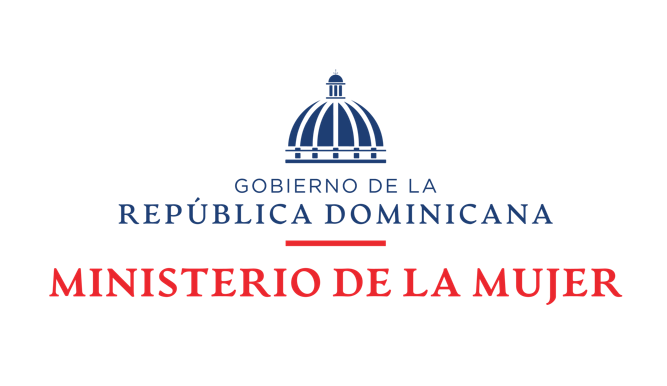 Transparencia, Acceso a la Información Pública.En la Oficina de Acceso a la Información en el período de enero – diciembre 2023 se atendieron 224 solicitudes de información, de las cuales fueron requeridas por 169 mujeres y 55 hombres, estas personas eran psicólogas e investigadoras/es, que solicitaron información en torno a las funciones, origen, misión y servicios sociales que ofrece, además sobre nómina y presupuesto.  Solicitudes OAI Enero - Diciembre 2023Fuente: Ministerio de la MujerEl 100% de las solicitudes equivalen a 224 atenciones, estas fueron atendidas dentro de un plazo de quince (15) días hábiles. Atendiendo a los plazos establecidos en la Ley 200-04 de Libre Acceso a la Información. Las consultas de información fueron solicitadas por investigadores, profesionales de diferentes áreas, estudiantes universitarios, estudiantes de bachillerato y público en general. Estas solicitudes de información se realizaron de manera personal en la institución, a través del Portal Web, a través del SAIP, correo electrónico, correspondencias físicas, 311 y otras. Estadísticas de Solicitudes Recibidas por diferentes medios.  OAI   Enero – Diciembre 2023Fuente: Ministerio de la MujerFuente: Ministerio de la MujerResultados de sistemas de gestión de Quejas, Reclamos, y Sugerencias 311 Enero – Diciembre en tiempo, calculados en días. Fuente: Ministerio de la MujerRealizada la evaluación al portal de transparencia del Ministerio de la Mujer, por la Dirección General de Ética e Integridad Gubernamental (DIGEIG) en los meses enero- diciembre, para medir el cumplimiento de la ley 200-04, se obtuvieron las siguientes calificaciones: Evaluación al portal de transparencia. Ministerio de la Mujer 2023En el mesEne.Febr.Mar.Abr.MayJun.Jul.Agos.Sep.Oct.Nov.Dic.TotalFemeninas8141251520152123101412169Masculinos312381085733255Total11151482330232630131714224Medio de solicitudRecibidasPendientes<1 5 días<10 díasFísica650650SAIP350350Electrónica6206203117070Tel550550Total22402240Meses Tipos ResueltasPendientesTiempos en díasEnero 00Febrero00Marzo00AbrilQUEJAS10/04/2023 10/04/20231 díaMayoQUEJAS 15/05/2023 22/05/20236 díasJunioQUEJAS20/06/202322/06/20233 díasJunioSUGERENCIAS23/06/202314/07/202311 díasJulio00Agosto00SeptiembreQUEJAS21/09/202312/10/202315 díasOctubre00NoviembreSUGERENCIAS16/11/2023 22/11/20235 díasNoviembreSUGERENCIAS26/11/202306/12/20238 díasDiciembreTotal77Mes                                             Puntuación Enero 91.65Febrero97.15Marzo96.69Abril84.45Mayo99.36Junio99.16Julio99.78Agosto98.57Septiembre98.67Octubre99.78Noviembre      99.36Diciembre      92.36